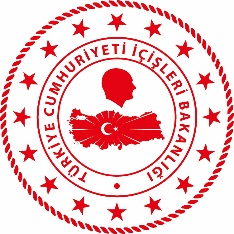 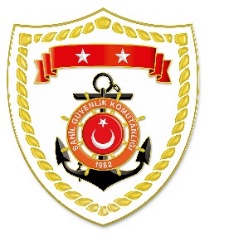 SG Marmara ve Boğazlar Bölge KomutanlığıS.NUTARİHTESPİTUYGULANAN İDARİ PARA CEZASI MİKTARI (TL)CEZANIN KESİLDİĞİİL/İLÇE-MEVKİİAÇIKLAMA125 Ocak 2023Yasak sahada trol ile su ürünleri avcılığı yapmak (3 işlem) 115.930ÇANAKKALE/Eceabat Toplam 3 işlemde 115.930 TL idari para cezası uygulanmıştır.